Реквизиты.Конкурс лесенка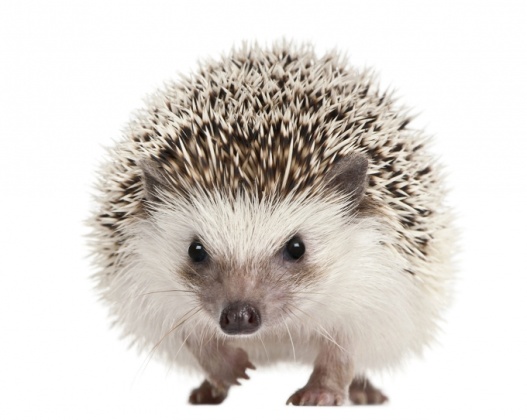 № 1 Ёжик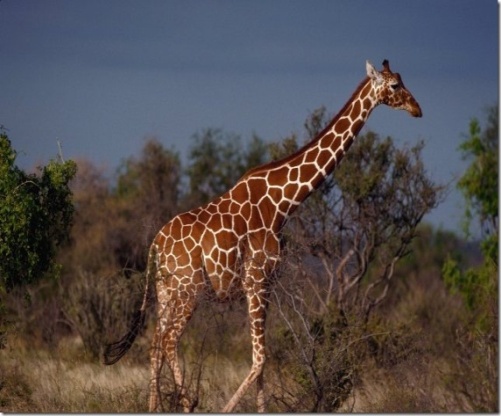 №2Жираф№3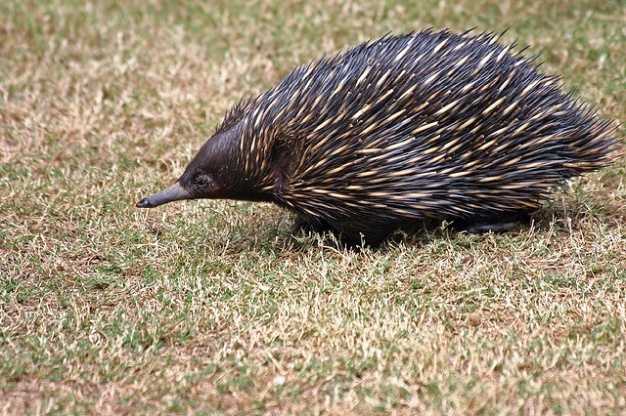 Ехидна№4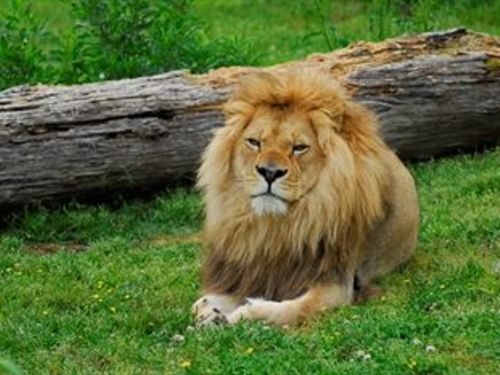 Лев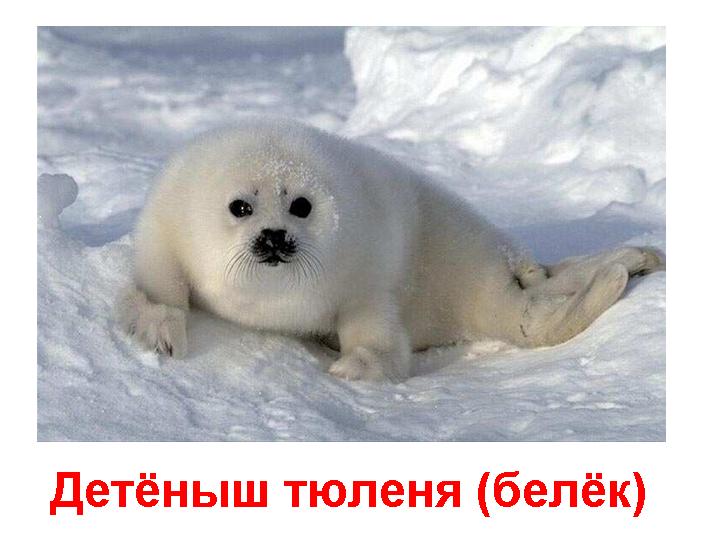 №5Белёк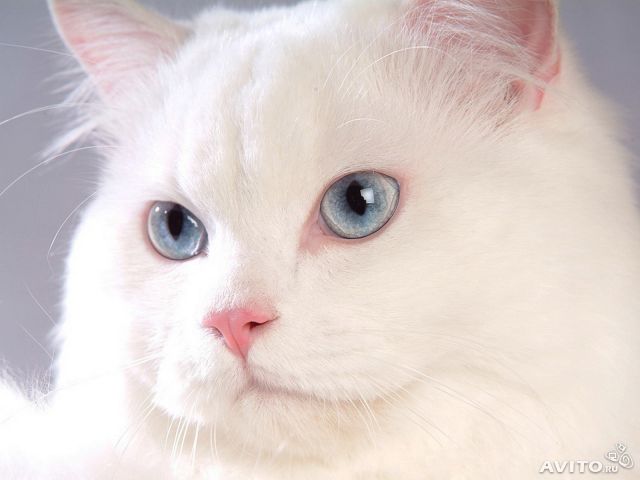 №6Кошка (кот)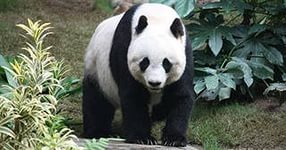 №7 Панда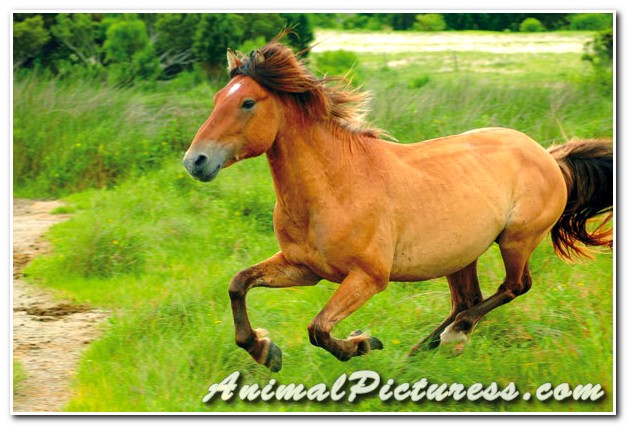 №8 Лошадь№1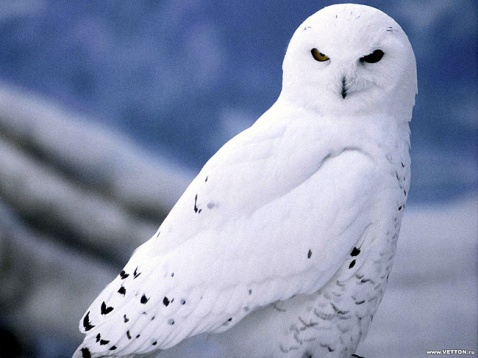 Сова№2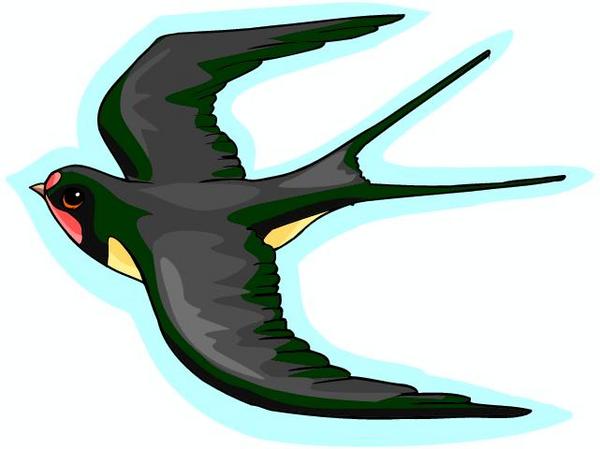 Ласточка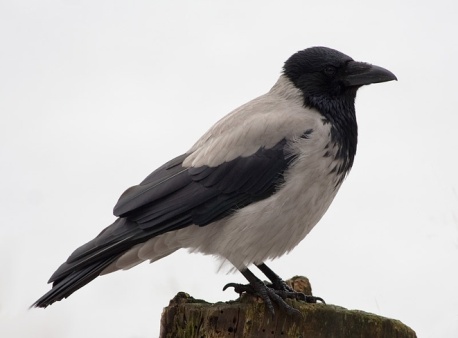 №3Ворона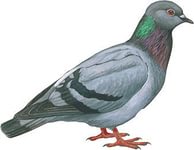 №4Голубь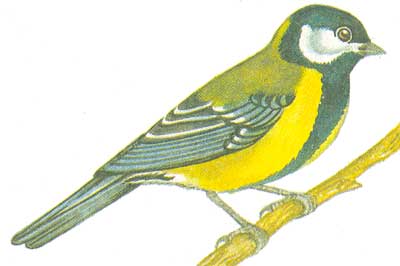 №5Синица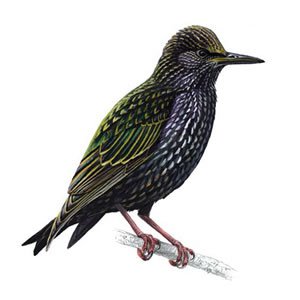 №6скворец№7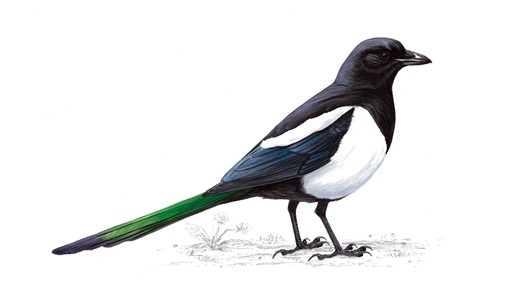 Сорока №8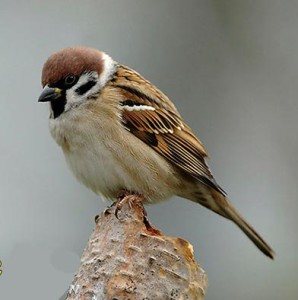 Воробей 24682468*2*2*2*25510102222222222222222222222222222222222222222222222222222222222221010==